Area and Circumference of Circles GREENCalculate the area and circumference of the circles with the following dimensions:1)	Radius of 4cm			6)	Diameter of 5cm	A =							A = 	C =							C =2)	Diameter of 3cm			7)	Radius of 6cm	A = 							A =	C =							C =3)	Diameter of 10cm		8)	Diameter of 9cm	A =							A =	C = 							C =4)	Radius of 2cm			9)	Diameter of 14cm	A =							A =	C =							C =5)	Radius of 3.5cm			10)	Radius of 3cm	A =							A =	C =							C =Area and Circumference of Circles AMBERArea and Circumference of Circles REDCalculate the area and circumference of the circles with the following dimensions: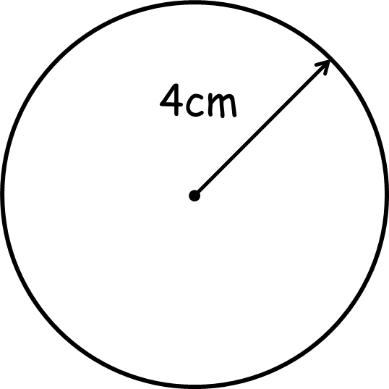 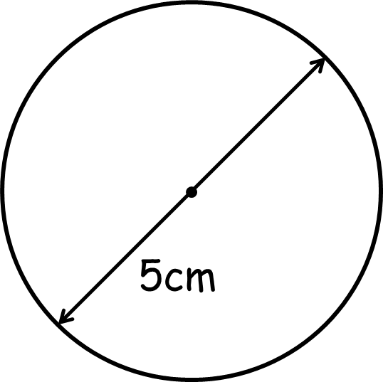 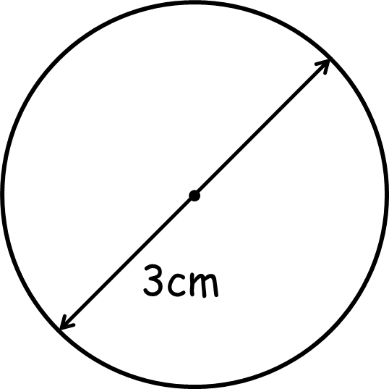 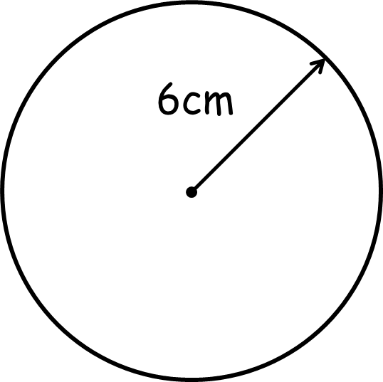 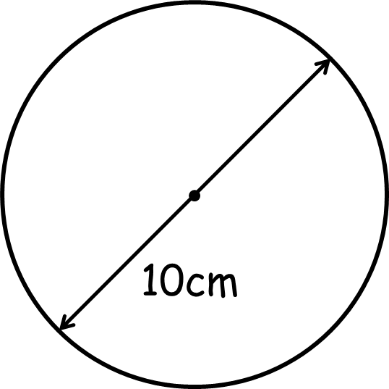 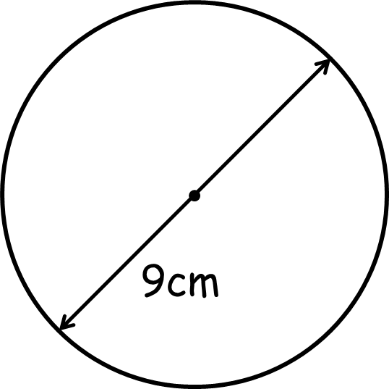 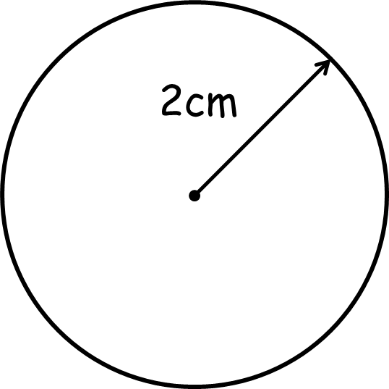 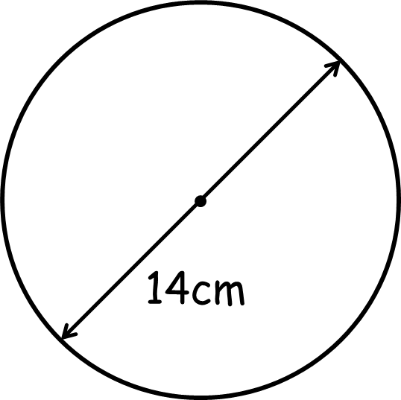 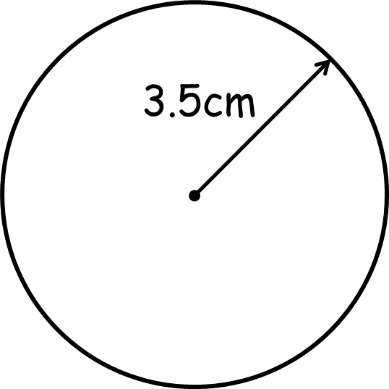 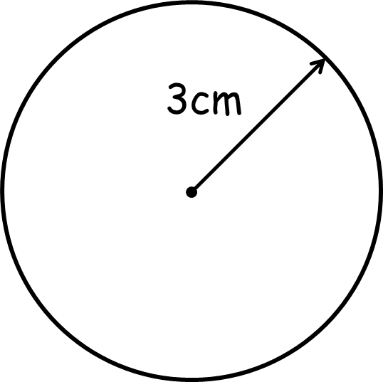 r = 4cmA = 12.57cm²C = 12.57cmd = 5cmA = 153.94cm²C = 43.98cmd = 3cmA = 38.48cm²C = 21.99cmr = 6cmA = 50.27cm²C = 25.13cmd = 10cmA = 28.27cm²C = 18.85cmd = 9cmA = 19.63cm²C = 15.71cmr = 2cmA = 7.07cm²C = 9.42cmd = 14cmA = 79.54cm²C = 31.42cmr = 3.5cmA = 63.62cm²C = 28.27cmr = 3cmA = 113.10cm²C = 37.70cm